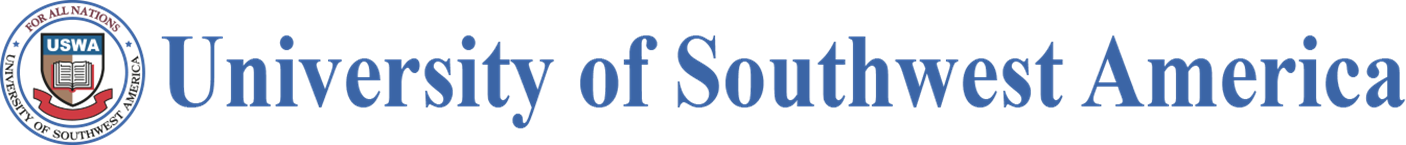 R E S U M E❚ THESIS & PRESENTATIONS & PUBLICATIONS❚ OTHER (CERTIFICATE, TRAINING, AWARD AND SO ON)      MM      /     DD        /         YYYY        SIGNATURE:                                                                                             PHOTOGRAPHNAMENAMEPHOTOGRAPHSOCIAL SECURITY NUMBERSOCIAL SECURITY NUMBERSOCIAL SECURITY NUMBERGENDERPHOTOGRAPHCELL PHONECELL PHONEHOME PHONEPHOTOGRAPHE-mailE-mailPHOTOGRAPHADDRESSADDRESS❚ EDUCATION❚ EDUCATION❚ EDUCATION❚ EDUCATION❚ EDUCATION❚ EDUCATION❚ EDUCATION❚ EDUCATION❚ EDUCATION❚ EDUCATION❚ EDUCATIONEnrollment periodEnrollment periodEnrollment periodUniversity Name / MajorUniversity Name / MajorUniversity Name / MajorUniversity Name / MajorUniversity Name / MajorDegreeDegreeDegree❚ PROFESSIONAL EXPERIENCE❚ PROFESSIONAL EXPERIENCE❚ PROFESSIONAL EXPERIENCE❚ PROFESSIONAL EXPERIENCE❚ PROFESSIONAL EXPERIENCE❚ PROFESSIONAL EXPERIENCE❚ PROFESSIONAL EXPERIENCE❚ PROFESSIONAL EXPERIENCE❚ PROFESSIONAL EXPERIENCE❚ PROFESSIONAL EXPERIENCE❚ PROFESSIONAL EXPERIENCEAppointment periodAppointment periodAppointment periodCompany NameCompany NameCompany NameJob Title / ResponsibilitiesJob Title / ResponsibilitiesJob Title / ResponsibilitiesJob Title / ResponsibilitiesJob Title / ResponsibilitiesPublished DateThesis TitleJournal or Institution NameIssued DateTitleIssued Organization